Слагаемые Великой Победы Рабочий лист Вам предстоит познакомиться с материалами музейной экспозиции, которые раскрывают содержание и значение событий Великой Отечественной войны. Полученную информацию о факторах Великой Победы предлагается представить от лица корреспондента в форме репортажа.Зал Исторической правдыЗадание № 1. Изучите диаграммы в таблице. 1. Используя информацию экспозиции Зала Исторической правды, определите, каков был ВВП СССР в 1940 году. Внесите информацию в таблицу. 2. Из плана роста экономики СССР за период III пятилетки (1938–1942) узнайте планируемый рост ВВП СССР и наиболее приоритетные статьи расходов. Зафиксируйте информацию в таблице.Особенности Национального дохода СССР в 1940–1942 гг.3. Укажите причины, по которым к осени 1941 года промышленность Советского Союза вдвое сократила выпуск продукции.__________________________________________________________________Зал «Подвиг армии» (пространство между диорамами)Задание № 2. Перед вами топ-5 стрелкового оружия Великой Отечественной войны. С помощью информации интерактивных стендов установите названия представленных образцов стрелкового оружия. Внесите порядковые номера изображений в соответствующие графы таблицы.1. Из материалов экспозиции узнайте, какое стрелковое оружие в годы войны получило прозвище «папаша» _____________________________2. В правой колонке таблицы к каждой боевой характеристике этого оружия подберите и запишите соответствующий показатель из перечня: 500 м;      7,62 х 25;      30 – 90;     5,5 кг;      500 м/с;     700 – 900.3. Подчеркните те преимущества данного стрелкового оружия, которые позволили быстро наладить его выпуск на предприятиях с прессовым оборудованием.Задание № 3. Исключите лишнее имя в ряду, кратко объясните свой выбор. Л. Дегтярев; А. Судаев; Г. Шпагин; М. Кошкин__________________________________________________________________ Задание № 4. Найдите и рассмотрите одну из картин в экспозиции зала. Составьте ответы на вопросы.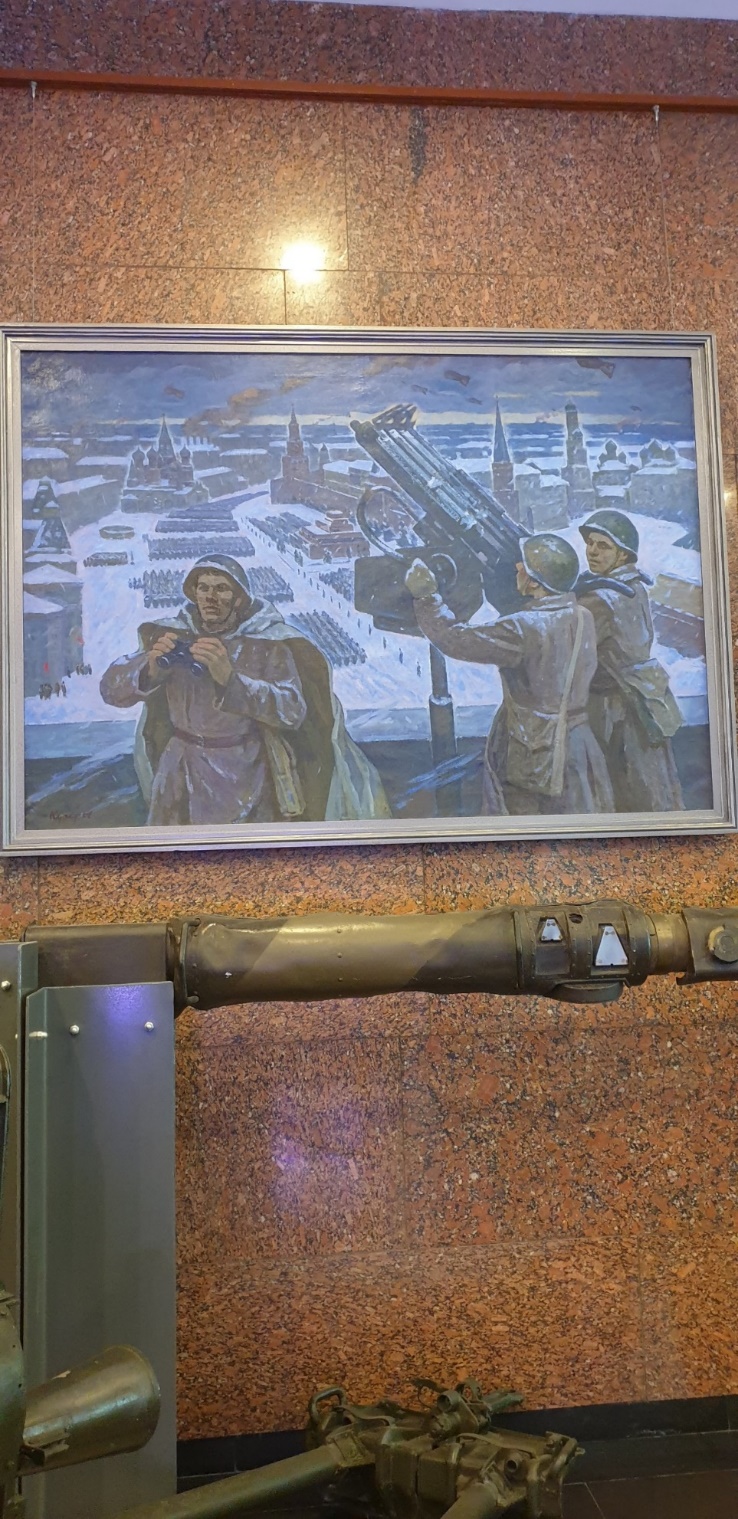 1. Сюжет картины связан с известным историческим фактом. Укажите его:__________________________________________________________________2. В Москве была создана мощная система противовоздушной обороны. Предположите, где несет службу расчет зенитной установки. __________________________________________________________________3. На основе какого стрелкового оружия были разработаны зенитные пулеметы, которыми вооружали силы ПВО?__________________________________________________________________4. С какой целью на крышах московских домов появлялась дорожная разметка?__________________________________________________________________5. Чтобы противник не мог бомбить объекты с малых высот, использовались:А) прожектора;Б) зенитные установки;В) аэростаты;Г) пулеметы.Экспозиция диорамы «Контрнаступление советских войск под Москвой в декабре 1941 г.»Задание № 5. Враг прорывался к столице по жизненно важным стратегическим направлениям. В основе сюжета диорамы «Контрнаступление советских войск под Москвой в декабре 1941 г.» лежат события, происходившие в 60–70 км от столицы, у г. Яхрома Дмитровского района. Рассмотрите диораму, найдите этот стратегически важный объект местности на подступах к столице. Запишите его название.__________________________________________________________________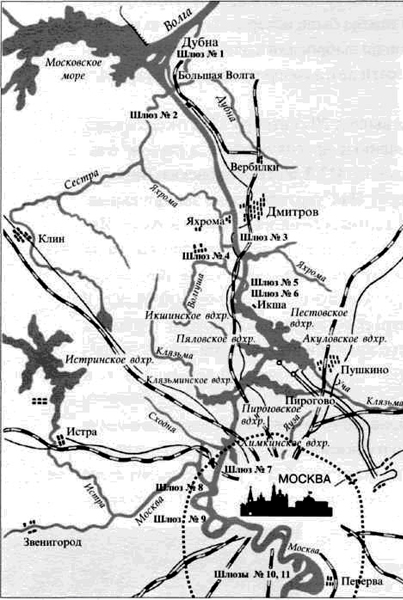 Отметьте данный объект на схеме и определите направление наступательных действий. Задание № 6. Исключите лишнее имя в ряду, кратко объясните свой выбор.И. Панфилов; П. Рыбалко; П. Ротмистров; Н. Гетман.__________________________________________________________________Задание № 7. Газета «Правда» 28 марта 1942 г. опубликовала статью: 
«В историю Великой Отечественной войны как одна из славных и почетных фигур войдет фигура человека с автоматом в руках, в маскировочном халате и каске, идущего впереди и увлекающего за собой бойцов…». Прообразом послужил человек, воевавший в 316-й стрелковой дивизии у разъезда Дубосеково.Укажите имя и должность (воинское звание) героя-прообраза, о котором идет речь:__________________________________________________________________Отражены ли участники этого события в сюжете диорамы «Московская битва»? Используя информацию экспозиции, приведите доказательство:__________________________________________________________________Экспозиция диорамы «Сталинградская битва. Соединение фронтов»Задание № 8. Рассмотрите диораму. Выберите верные суждения:1) изображенные события связаны с попыткой немецких войск захватить город осенью 1941 года;2) в основе сюжета – соединение войск Юго-Западного и Сталинградского фронтов 23 ноября 1942 года в районе г. Калач и поселка Советский;3) Сталинградская битва положила начало коренному перелому в Великой Отечественной войне в пользу СССР и его союзников;4) в основе сюжета – встреча войск Сталинградского, Юго-Восточного и Донского фронтов, которые выполнили свои задачи, сдержав мощное наступление врага на сталинградском направлении, создав предпосылки для контрнаступления.Задание № 9. Представьте себя в роли военного корреспондента. Для краткой заметки вам необходимо собрать сведения о важнейшем стратегическом объекте, отмеченном на военно-топографических картах как «Высота 102,0».1. Найдите этот фрагмент в экспозиции диорамы. 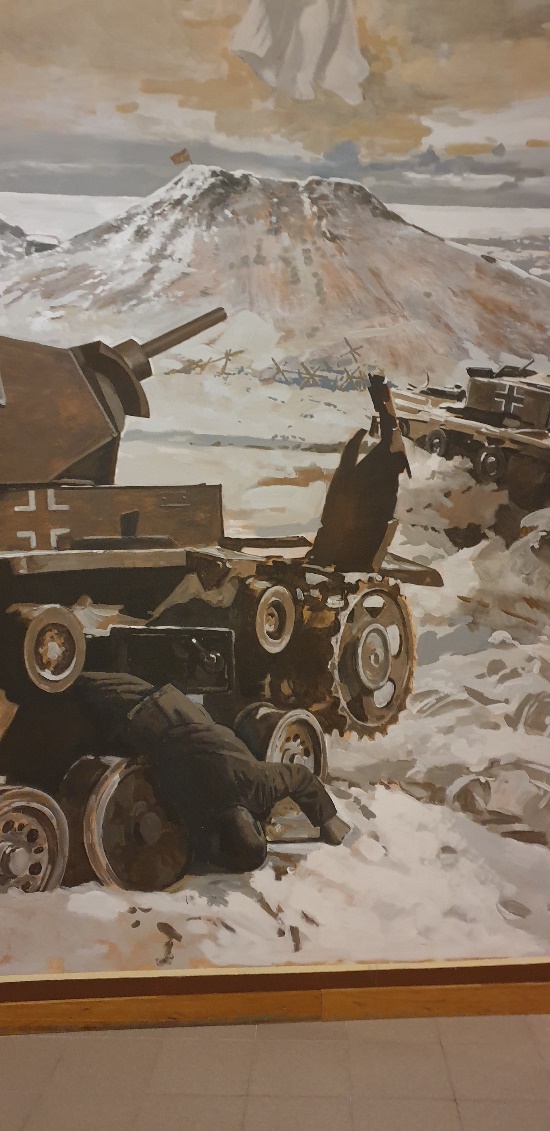 Возвышенность располагалась на правом берегу реки. Попытайтесь установить направление течения реки, обозначьте его стрелкой на фотофрагменте. Укажите название этой возвышенности.______________________________________________________________________________2. Известно, что у подножия возвышенности располагались заводы, за которые велись ожесточенные бои: «Красный Октябрь», тракторный завод, завод «Баррикады» и химкомбинат «Лазурь». Выделите их на карте в рабочем листе под № 2, 3, 4 и определите местоположение по отношению к высоте 102,0.__________________________________________________________________3. Сравните карту и сюжет экспозиции зала. Подберите заголовок к карте и укажите историческую дату.__________________________________________________________________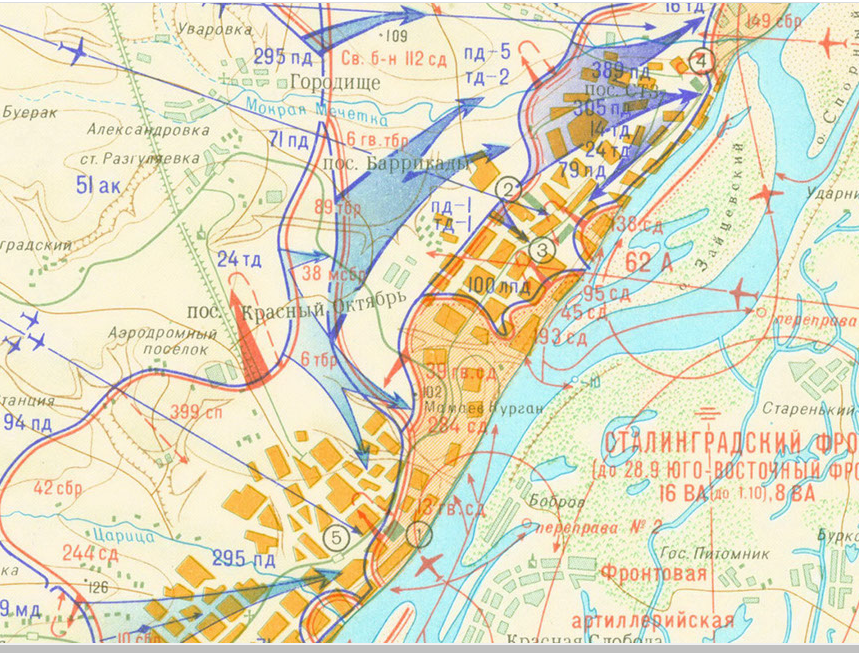 4. С какой военной операцией связаны эти события? 1) операция «Кольцо»;2) операция «Wintergewitter» («Зимняя гроза»);3) операция «Уран»; 4) операция «Блау».Задание № 10. Используя полученную информацию, составьте краткую заметку для сводки военных событий.________________________________________________________________________________________________________________________________________________________________________________________________________________________________________________________________________Задание № 11. Исключите из перечня лишнее.Сталинградская битва проходила на территории современных субъектов РФ: Воронежской области, Ростовской области, Республики Калмыкия, Волгоградской области, Краснодарского края, Астраханской области, Ставропольского края.Экспозиция диорамы «Блокада Ленинграда»Задание № 12. Рассмотрите экспозицию. Выберите суждения, непосредственно дополняющие ее содержание:1) в тяжелых условиях блокады трудящиеся города давали фронту вооружение, снаряжение, обмундирование, боеприпасы. Из населения города было сформировано 10 дивизий народного ополчения;2) против группы армий «Север» в районе Ленинграда было сосредоточено до 20% сил всей Красной армии; 3) по разным данным, за период фашистской блокады в Ленинграде погибли от 630 тысяч до 1,5 миллиона человек. При этом лишь 3% погибли под огнем пулеметов и истребителей – 97% сгубил голод;  4) в августе 1942 года здесь прозвучала Седьмая симфония Д. Шостаковича; 5) когда основные силы вермахта были стянуты к Сталинграду, в январе 
1943 г. в ходе операции «Искра» была частично прорвана блокада.В пространстве экспозиции «Междиорамье»Задание № 13. Рассмотрите экспозицию. Определите, что объединяет представленные экспонаты. __________________________________________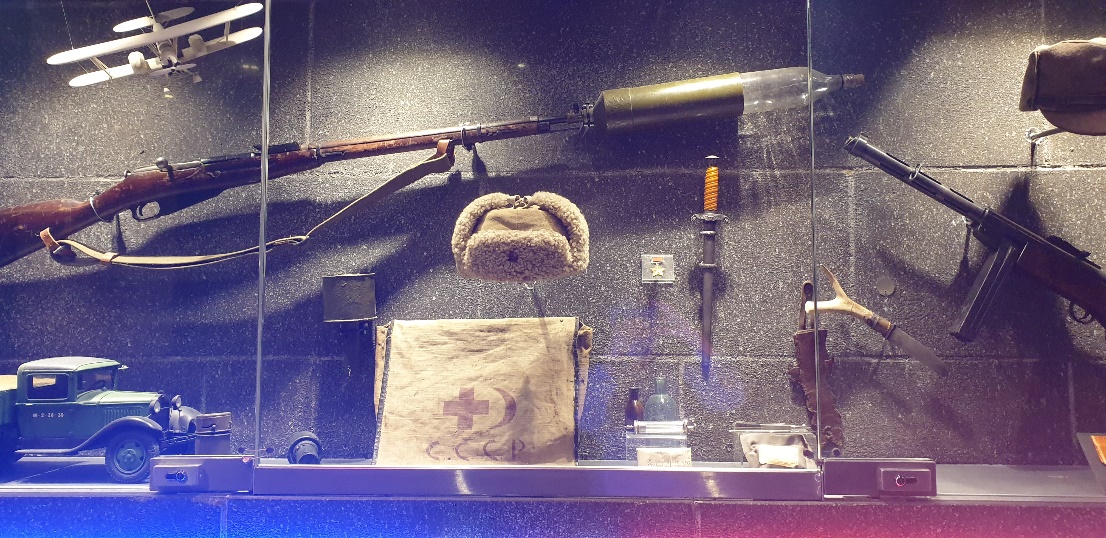 Приведите аргумент, основываясь на выбранном экспонате.____________________________________________________________________________________________________________________________________Экспозиция диорамы «Курская битва»Задание № 14. Рассмотрите экспозицию. Слева от диорамы представлены военные карты Курской битвы (этапы: стратегическая оборонительная операция, 5–23 июля 1943 г.; контрнаступление советских войск, 12 июля – 23 августа 1943 г.). Установите названия фронтов, войска которых привлекались к оборонительной операции под Курском.______________________________________________________________________________________________________________________________________________________________________________________________________Среди изображенных полководцев узнайте командующих этими фронтами: К.К. Рокоссовского, Н.Ф. Ватутина, И.С. Конева. Продолжите список известных военных деятелей, которых вы видите. ____________________________________________________________________________________________________________________________________Экспозиция диорамы «Форсирование Днепра»Задание № 15. Сюжет диорамы – это обобщенный образ всех днепровских переправ (сентябрь – октябрь 1943 г.), в котором пейзаж играет немаловажную роль. Широкая гладь реки условно делит диораму на две части. Левая освещена ярким солнечным светом, оттуда, с востока, идет освобождение. Используя плакат (указательный палец чуть ниже солнца, мизинец параллельно линии горизонта), определите, в какое время суток идет сражение.__________________________________________________________________Задание № 16. Рассмотрев сюжет диорамы о форсировании Днепра, выберите из списка достоверные комментарии:1) в основу сюжета диорамы положено форсирование реки Днепр в сентябре – октябре 1943 года на киевском направлении;2) показаны упорные бои за Малахов курган, июль 1942 года;3) события относятся к последнему периоду Великой Отечественной войны;4) широкая река Днепр с обрывистым правым берегом представляла мощную преграду из немецких фортификационных сооружений на пути наступления Красной армии;  5) целью данного события были захват Красной армией города Киева и возможность последующего полного освобождения Украины.В пространстве экспозиции «Междиорамье»Задание № 17. На одной из стел зала «Подвиг армии» найдите специальный выпуск газеты «Победа» от 9 мая 1945 года. Укажите названия опубликованных в ней документов и определите их историческое значение.Трехмерная историко-художественная панорама «Битва за Берлин. Подвиг знаменосцев»Задание № 18. Рассмотрите экспозицию основной зоны трехмерной панорамы, на которой представлен фасад рейхстага в натуральную величину. 1. Найдите и закончите надпись:«Кратчайший путь в Москву _______________________________________» Укажите авторов ___________________________________________________2. Флаг над рейхстагом, который водрузили 1 мая 1945 года Михаил Егоров и Мелитон Кантария, стал официальным Знаменем Победы. Но известно, что Знамя над рейхстагом водружали несколько раз. Выберите верный вариант ответа:1) 5 раз;2) 3 раза;3) 9 раз.Как вы думаете, о чем свидетельствует этот факт? _____________________________________________________________________________________Итоговое заданиеВы познакомились с материалами музейной экспозиции, которые раскрывают содержание и значение событий Великой Отечественной войны. Проанализируйте полученную информацию о факторах Великой Победы. Представьте себя в роли корреспондента и подготовьте репортаж, раскрывающий тему урока.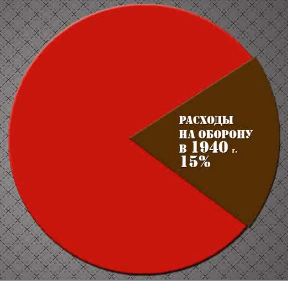 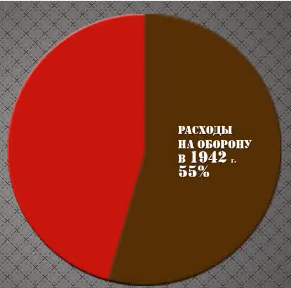 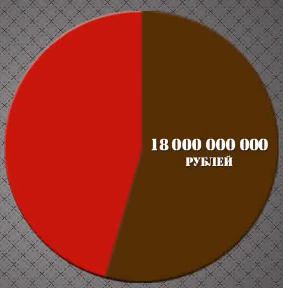 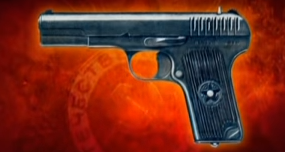 112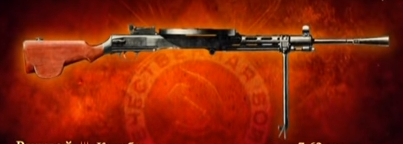 22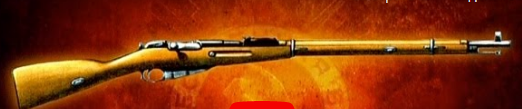 333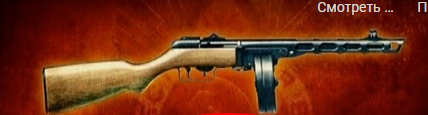 44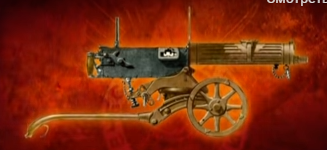 555Винтовка МосинаПистолет-пулемет ШпагинаПистолет ТТ Тульский/
ТокареваПулемет Максима образца 1910 годаРучной пулемет ДегтяреваБоевая характеристикаТехнические показатели1) удобные габариты2) отсутствие резьбы3) начальная скорость пули4) прицельная дальность5) темп стрельбы6) боевая скорострельность7) калибр патрона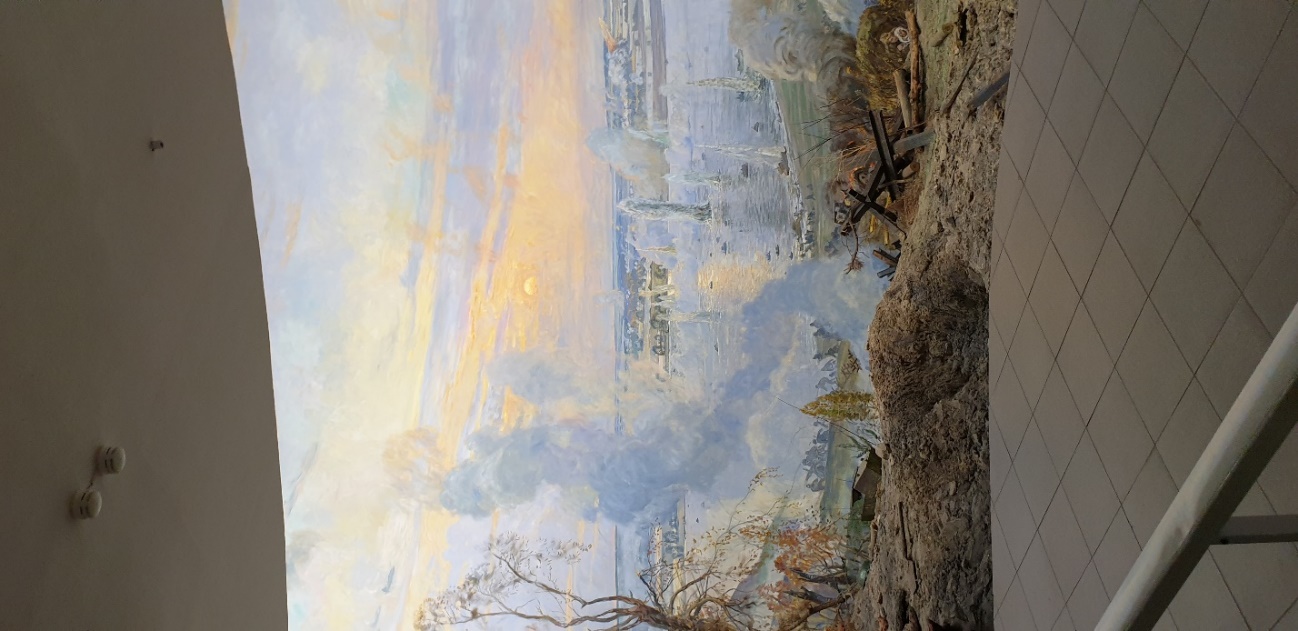 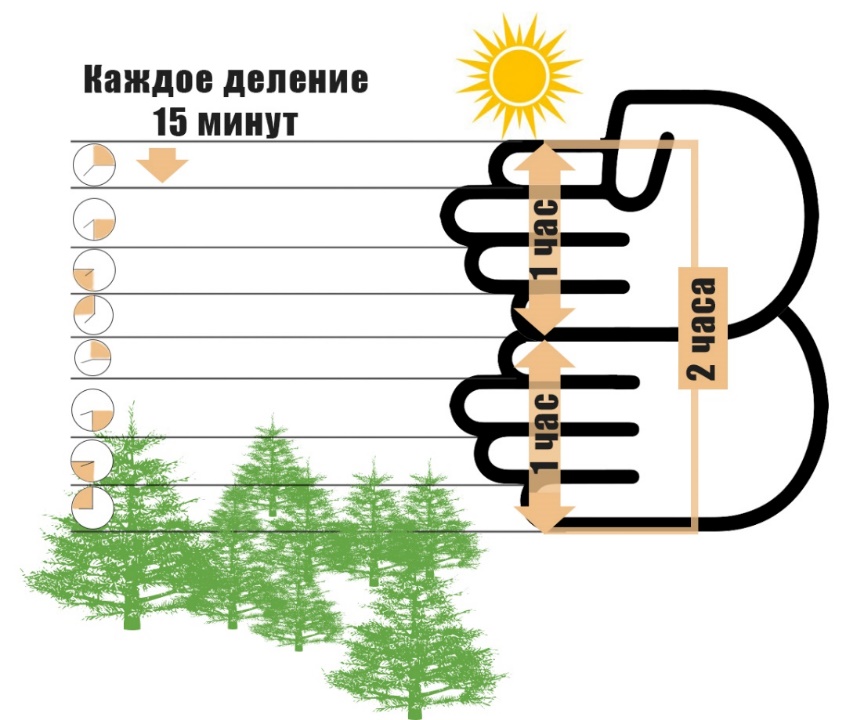 Название документаИсторическое значение документа